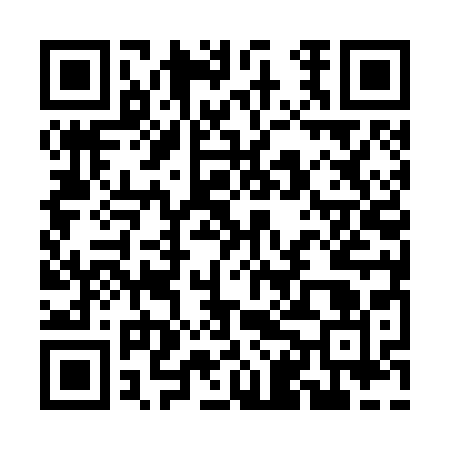 Ramadan times for Coteys Corner, New York, USAMon 11 Mar 2024 - Wed 10 Apr 2024High Latitude Method: Angle Based RulePrayer Calculation Method: Islamic Society of North AmericaAsar Calculation Method: ShafiPrayer times provided by https://www.salahtimes.comDateDayFajrSuhurSunriseDhuhrAsrIftarMaghribIsha11Mon5:575:577:171:094:237:007:008:2012Tue5:565:567:161:084:247:027:028:2213Wed5:545:547:141:084:257:037:038:2314Thu5:525:527:121:084:257:047:048:2515Fri5:505:507:101:074:267:057:058:2616Sat5:485:487:081:074:277:077:078:2717Sun5:465:467:061:074:287:087:088:2918Mon5:445:447:051:074:287:097:098:3019Tue5:425:427:031:064:297:117:118:3120Wed5:405:407:011:064:307:127:128:3321Thu5:385:386:591:064:307:137:138:3422Fri5:365:366:571:054:317:147:148:3623Sat5:345:346:551:054:327:167:168:3724Sun5:325:326:531:054:327:177:178:3825Mon5:305:306:511:044:337:187:188:4026Tue5:285:286:501:044:347:197:198:4127Wed5:265:266:481:044:347:217:218:4328Thu5:245:246:461:044:357:227:228:4429Fri5:225:226:441:034:367:237:238:4630Sat5:205:206:421:034:367:247:248:4731Sun5:185:186:401:034:377:267:268:491Mon5:165:166:381:024:377:277:278:502Tue5:145:146:371:024:387:287:288:523Wed5:115:116:351:024:397:307:308:534Thu5:095:096:331:014:397:317:318:555Fri5:075:076:311:014:407:327:328:566Sat5:055:056:291:014:407:337:338:587Sun5:035:036:281:014:417:357:358:598Mon5:015:016:261:004:417:367:369:019Tue4:594:596:241:004:427:377:379:0210Wed4:574:576:221:004:427:387:389:04